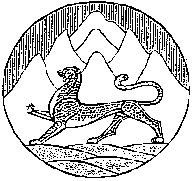 АДМИНИСТРАЦИЯ  ДИГОРСКОГО РАЙОНА, РЕСПУБЛИКИ СЕВЕРНАЯ ОСЕТИЯ-АЛАНИЯГЛАВА АДМИНИСТРАЦИИ ДИГОРСКОГО РАЙОНАПОСТАНОВЛЕНИЕот  10.11.2014г.                  №456                        г.ДигораОб утверждении муниципальной      программы «Развитие и поддержка       субъектов малого и среднего       предпринимательства на территории      Дигорского района на 2015 год ».В целях создания благоприятных условий для дальнейшего развития субъектов малого и среднего предпринимательства руководствуясь Федеральным Законом от 6.10.2003 года №131 – ФЗ «Об общих принципах организации местного самоуправления в Российской Федерации», Федеральным Законом от 24.07.2007 года №209 – ФЗ «О развитии малого и среднего предпринимательства в Российской Федерации», и устава Дигорского района.Постановляю:Утвердить  муниципальную программу, «Развитие и поддержка субъектов малого и среднего предпринимательства на территории Дигорского района на  2015 год» (Приложение) Осуществлять финансирование мероприятий Программы в пределах средств предусмотренных на указанные цели в бюджете Дигорского района на очередной финансовый год (Тавитова З.Б). Признать утратившим  силу Постановление администрации  Дигорского района, РСО - Алания  №58 от 11.02.2013года .Опубликовать настоящее постановление в средствах массовой информации и разместить на официальном сайте администрации Дигорского района.Контроль за исполнением настоящего постановления возложить на начальника управления муниципальной собственности и земельных отношений администрации Дигорского района (Бадриева М.Д.)   И.О. главы администрации	  Дигорского района	                                 Туаев С.С. Приложение к постановлению         и.о.главы администрации         Дигорского района                                                                           от  10.11.   2014г.                                         №456                                             Муниципальная программа«Развитие и поддержка субъектов малого и среднего предпринимательства на территории Дигорского района на 2015 год»ПАСПОРТ муниципальной  программы «Развитие и поддержка субъектов              малого и среднего предпринимательства на  2015 год».Раздел 1. Содержание проблемы  и необходимость её решения программными методамиСодействие развитию малого и среднего предпринимательства является одним из вопросов местного значения  района. С одной стороны, малое и среднее предпринимательство – это специфический сектор экономики, создающий материальные блага при минимальном привлечении материальных, энергетических, природных ресурсов и максимальном использовании человеческого капитала, а с другой – сфера самореализации и самообеспечения граждан в пределах  установленных прав.Малый и средний бизнес в связи с отсутствием серьезных финансовых резервов, является наиболее незащищенным сектором экономики от внешних воздействий. В то же время, он должен быть доступен для всех социальных слоев населения, безопасен и относительно прост при осуществлении хозяйственной деятельности.На территории  Дигорского  района малые предприятия осуществляют различные виды экономической деятельности  в том числе сфере сельского хозяйства, строительства , производства ,  торговли, бытового обслуживания и общественного питания.Развитие малого предпринимательства в Дигорском районе обеспечивается в основном за счет вновь зарегистрированных  индивидуальных предпринимателей и создания микропредприятий, осуществляющих свою деятельность в основном в сфере сельского хозяйства, бытового обслуживания. Положительные тенденции достигаются в большей степени благодаря  государственной поддержке безработных граждан и субъектов предпринимательства, в результате чего создаются новые рабочие места, расширяются сферы деятельности. Вместе с тем, в рассматриваемой сфере продолжают оставаться много нерешенных проблем. Основные причины этого - низкий уровень финансовой обеспеченности большинства малых предприятий вследствие трудностей с первоначальным накоплением капитала, а также невозможность получения кредитов на приемлемых условиях, недостаток производственных площадей, дефицит квалифицированных кадров, недостаточный уровень их профессиональной подготовки.     Преодолеть эти проблемы можно путем активизации мер по оказанию содействия развитию малого и среднего предпринимательства, в том числе в рамках муниципальной поддержки субъектов малого и среднего предпринимательства, осуществляющих приоритетные виды деятельности.Изложенным выше и продиктована необходимость принятия программы, в рамках которой планируется продолжить работу по оказанию консультационной, финансовой и имущественной поддержки субъектам малого и среднего предпринимательства, развитию организаций, образующих инфраструктуру поддержки субъектов малого и среднего предпринимательства, статистическому, кадровому и информационному обеспечению малого и среднего предпринимательства, стимулированию производственной и инновационной деятельности малых и средних предприятий, что сохранит уже существующие благоприятные условия для развития малого и среднего предпринимательства в  Дигорском районе и обеспечит дополнительные возможности для нового этапа его развития.Раздел 2. Технико-экономическое (социально-экономическое) обоснование программыНастоящая программа представляет собой комплексный план действий по совершенствованию внешней среды для развития малого и среднего предпринимательства, оказанию финансовой и иных форм поддержки субъектам малого и среднего предпринимательства.Муниципальная поддержка субъектов малого и среднего предпринимательства осуществляется по следующим приоритетным для Дигорского района видам деятельности: производство товаров народного потребления, производство строительных материалов и комплектующих;производство, ремонт транспортных средств и оборудования;образование, здравоохранение, культура и спорт;услуги общественного питания;строительство;бытовое обслуживание населения; туристическая деятельность, направленная на развитие туризма в районе;сельское хозяйство.Раздел 3 . Цели и задачи программы.Целью Программы является содействие развитию малого и среднего  предпринимательства на территории Дигорского  района.Задачи Программы:	совершенствование муниципальной правовой базы по вопросам содействия развитию малого и среднего предпринимательства;       формирование эффективной инфраструктуры поддержки субъектов малого и среднего предпринимательства на территории Дигорского района и обеспечение её деятельности;осуществление финансовой и имущественной поддержки субъектов малого и среднего предпринимательства и организаций, образующих инфраструктуру поддержки субъектов малого и среднего предпринимательства;       содействие развитию малого и среднего предпринимательства в           
производственной сфере и в сфере услуг; повышение конкурентоспособности данного сектора в экономическом потенциале Дигорского  района; содействие малым и средним предприятиям в освоении выпуска новых видов продукции;оказание содействия росту численности работающих, занятых в сфере  малого и среднего предпринимательства;   максимальное удовлетворение потребностей субъектов     
малого и среднего предпринимательства в информационных 
и консультационных услугах;поддержка выставочно-ярмарочной деятельности.                  Раздел 4. Система программных мероприятийСистема программных мероприятий представлена следующими направлениями:совершенствование внешних условий развития малого и среднего предпринимательства; развитие инфраструктуры поддержки и развития субъектов малого и среднего предпринимательства; финансовая поддержка субъектов малого и среднего предпринимательства;имущественная поддержка субъектов малого и среднего предпринимательства;содействие формированию положительного имиджа предпринимательской деятельности;информационное и методическое обеспечение субъектов  малого  и среднего предпринимательства.Раздел 5. Ресурсное обеспечение программыФинансирование программы осуществляется за счет средств бюджета Дигорского района. На реализацию мероприятий программы потребуется  500 тысяч рублей .Раздел 6. Оценка эффективности программы и ожидаемые результаты реализации программыВ рамках выполнения мероприятий программы предполагается:увеличить количество малых предприятий до 10 единиц;увеличить среднесписочную численность работников, занятых на малых предприятиях до 550 человек, в том числе:создать около 50 новых рабочих мест ;достигнуть устойчивого роста объемов производства товаров, работ, услуг.Раздел 7. Организация управления программой и контроль за ходом её реализации.Заказчик  программы осуществляет непосредственный контроль и несет ответственность за реализацию и конечные результаты программы, рациональное использование выделяемых на ее выполнение финансовых средств, организует управление реализацией программы и ведение в установленном порядке отчетности по её реализации. Наименование долгосрочной целевой программыМуниципальная  программа «Развитие и поддержка субъектов малого и среднего предпринимательства  на территории Дигорского района на  2015 год» (далее по тексту - программа)Основание для  разработки программы-Федеральный закон от 24.07.2007г.№209-ФЗ «О развитии малого и среднего предпринимательства РФ»;-закон республики Северная –Осетия Алания от 30.12.2008года №63-РЗ «О развитии малого и среднего предпринимательства в республике  Северная Осетия –Алания»;-Устава   Дигорского районаЗаказчик программыАдминистрация Дигорского района РазработчикпрограммыОтдел муниципальной собственности и предпринимательства  управления муниципальной собственности и земельных отношений Администрации  Дигорского районаИсполнители программыОтдел муниципальной собственности и предпринимательства управления муниципальной собственности  и земельных отношений Администрации Дигорского районаЦель программыСодействие развитию малого и среднего  предпринимательства на территории  Дигорского районаЗадачи программыСовершенствование муниципальной правовой базы по вопросам содействия развитию малого и среднего предпринимательства.       Формирование эффективной инфраструктуры поддержки субъектов малого и среднего предпринимательства на территории Дигорского района Осуществление финансовой и имущественной поддержки субъектов малого и среднего предпринимательства и организаций, образующих инфраструктуру поддержки субъектов малого и среднего предпринимательства.       Содействие развитию малого и среднего предпринимательства в производственной сфере и в сфере услуг. Повышение конкурентоспособности данного сектора в экономическом потенциале  района. Содействие малым и средним предприятиям в освоении выпуска новых видов продукции.Оказание содействия росту численности работающих, занятых в сфере  малого и среднего предпринимательства.   Максимальное удовлетворение потребностей субъектов     
малого и среднего предпринимательства в информационных и консультационных услугах.                            
Поддержка выставочно-ярмарочной деятельности.           Сроки и этапы реализации муниципальной программы 2015 год.Основные мероприятия программы Совершенствование внешних условий, способствующих развитию малого и среднего предпринимательства. Развитие инфраструктуры поддержки и развития субъектов малого и среднего предпринимательства. Финансовая поддержка субъектов малого и среднего предпринимательства. Имущественная поддержка субъектов малого и среднего предпринимательства.Содействие формированию положительного имиджа предпринимательской деятельности.Информационное и методическое обеспечение субъектов  малого  и среднего предпринимательства.Ожидаемые результаты реализации ПрограммыВ рамках выполнения мероприятий программы предполагается:увеличить количество малых предприятий  до 10 единиц.увеличить среднесписочную численность работников, занятых на малых предприятиях- до 550 человек;создать около 50 новых рабочих мест ;достигнуть устойчивого роста объемов производства товаров, работ, услуг.Объем и источники финансирования программыИсточники финансирования программы – бюджет Дигорского района. 